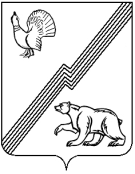 АДМИНИСТРАЦИЯ ГОРОДА ЮГОРСКАХанты-Мансийского автономного округа – Югры ПОСТАНОВЛЕНИЕот  28 декабря 2018 года  									          № 3636Об утверждении значений общих параметров,используемых для определения нормативнойстоимости образовательных программ (модулей),реализуемых в рамках персонифицированного финансирования дополнительного образования на 2019 годВ соответствии с Федеральным законом от 12.01.1996 № 7-ФЗ «О некоммерческих организациях», приказом Департамента образования и молодежной политики Ханты-Мансийского автономного округа - Югры от 04.08.2016 № 1224 «Об утверждении Правил персонифицированного финансирования дополнительного образования детей в Ханты-Мансийском автономном округе - Югре»:1. Утвердить значения общих параметров, используемых для определения нормативной стоимости образовательных программ (модулей), реализуемых в рамках персонифицированного финансирования дополнительного образования на 2019 год (приложение).2. Опубликовать постановление в официальном печатном издании города Югорска                 и разместить на официальном сайте органов местного самоуправления города Югорска.3. Настоящее постановление вступает в силу после его официального опубликования,              но не ранее 01.01.2019.4. Контроль за выполнением постановления возложить на заместителя главы города Югорска Т.И. Долгодворову.Глава города Югорска                                                                                                    А.В. БородкинПриложениек постановлениюадминистрации города Югорскаот  28 декабря 2018 года    №  3636Значения общих параметров, используемых для определения нормативной стоимости образовательных программ (модулей), реализуемых в рамках персонифицированного финансирования дополнительного образования на 2019 год№Наименование значения параметра Буквенное обозначение параметра в формуле определения нормативной стоимости программ (модулей)Размерность параметраЗначение параметра1Базовая потребность в приобретении услуг, необходимых для обеспечения организации реализации дополнительных общеобразовательных программ (в том числе, услуги по содержанию объектов недвижимого и особо ценного движимого имущества, включая проведение текущего ремонта и мероприятий по обеспечению санитарно-эпидемиологических требований, противопожарной безопасности, охранной сигнализации, коммунальные услуги, услуги связи)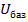 рублей/(кабинет*неделя)3355,82Средние расходы на обеспечение повышения квалификации одного педагогического работника (включая оплату услуг повышения квалификации, проезд и организацию проживания педагогических работников)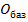 рублей8784,03Средние расходы на обеспечение допуска к работе одного педагогического работника (включая приобретение услуг медицинского осмотра, курсы по охране труда, иное обучение)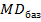 рублей68004Средние расходы на компенсацию оплаты стоимости проезда и провоза багажа к месту использования отпуска и обратно для работников и членов их семей в расчете на одного работника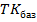 рублей200005Средняя прогнозируемая заработная плата педагогов организаций дополнительного образования в городе Югорске на период, определяемый годом, на который устанавливается нормативная стоимость образовательной программы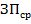 рублей/месяц65513,456Коэффициент привлечения дополнительных педагогических работников (педагоги-психологи, методисты, социальные педагоги и пр.) для сопровождения реализации образовательной программы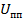 ед.1,157Коэффициент, учитывающий потребность в привлечении работников, которые не принимают непосредственного участия в реализации образовательной программы (административно-управленческий, административно-хозяйственный, учебно-вспомогательный и иной персонал)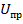 ед.0,498Коэффициент отчислений по страховым взносам в государственные внебюджетные фонды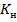 ед.1,3029Коэффициент, учитывающий сохранение заработной платы и для работников, пребывающих в срочном отпуске, а также проходящих очередное повышение квалификации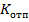 ед.1,1910Расчетное время полезного использования одного помещения в неделю при реализации образовательных программ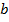 часов/неделя29,711Коэффициент, учитывающий сложившуюся в системе дополнительного образования практику трудоустройства более чем на одну ставку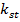 ставок на физ. лицо1,1112Средние расходы на приобретение транспортных услуг, необходимых для реализации образовательной программы, определенные исходя из стоимости ожидаемой стоимости перевозки одного ребенка на расстояние 100 км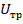 рублей/100 км013Базовая стоимость восполнения комплекта средств обучения (включая основные средства и материальные запасы), используемых для реализации образовательной программы определенная в расчете на одну неделю использования в группах для программ различной направленности, определяемая в зависимости от направленности (вида деятельности)  образовательной программы, в том числе для: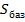 рублей/ (комплект * неделя)13.1программ технической направленности (вид деятельности - робототехника)рублей/ (комплект * неделя)663513.2программ технической направленности (иные виды деятельности)рублей/ (комплект * неделя)637513.3программ естественнонаучной направленностирублей/ (комплект * неделя)317213.4программ физкультурно-спортивной направленностирублей/ (комплект * неделя)309913.5программ художественной направленностирублей/ (комплект * неделя)269513.6программ туристско-краеведческой направленностирублей/ (комплект * неделя)312613.7программ социально-педагогической направленностирублей/ (комплект * неделя)3255